Flower RanchSpring 2018 Fundraiser Color SheetGreen Leaf Begonias (Mix, Red, Pink, White)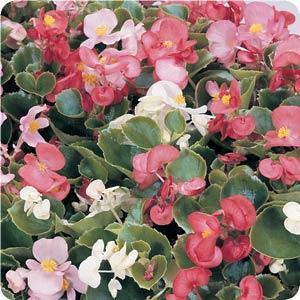 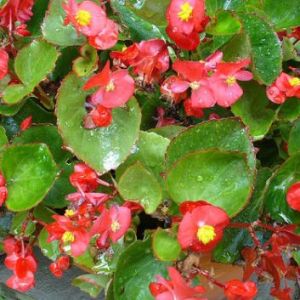 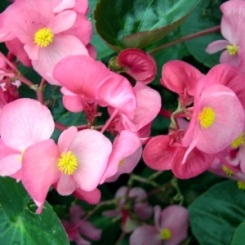 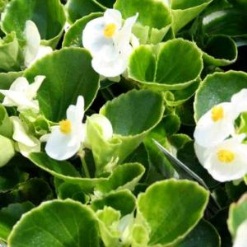 Bronze Leaf Begonias (Mix, Red, Pink, White)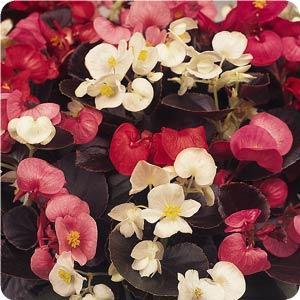 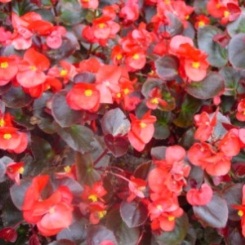 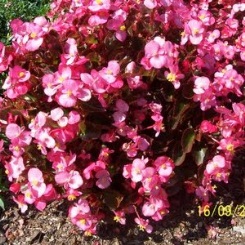 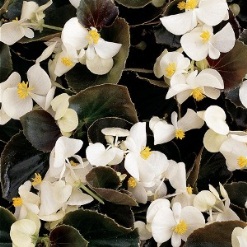 Celosia (Smart Look Red)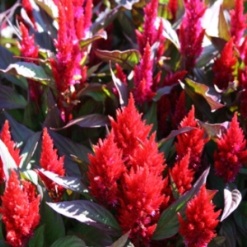 Coleus (Mix)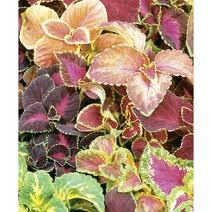 Dianthus (Red, Mix, Salmon, Violet, White)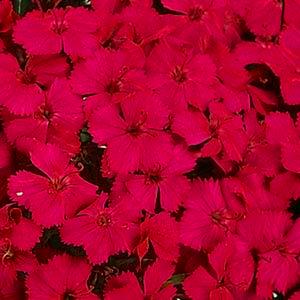 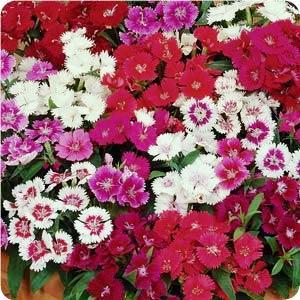 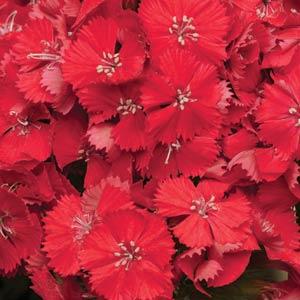 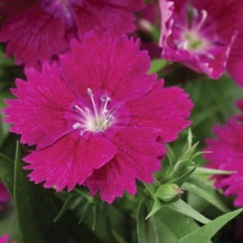 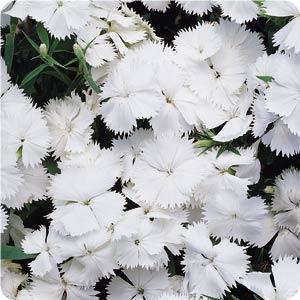 Lantana (Yellow, Rose, Red)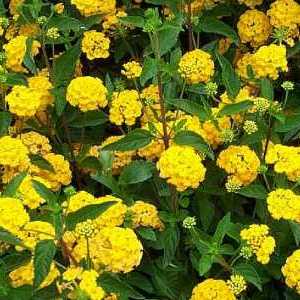 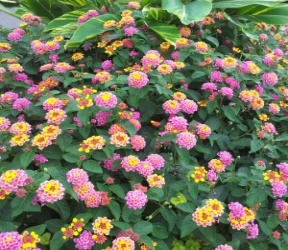 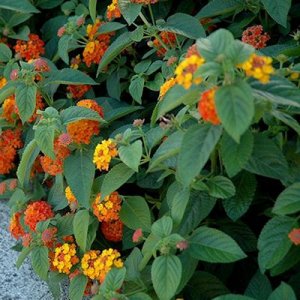 Pentas (Pink, Lipstick, Mix, Red Lace, Violet, White)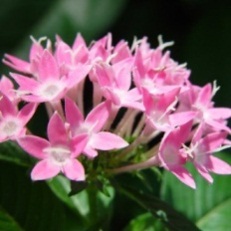 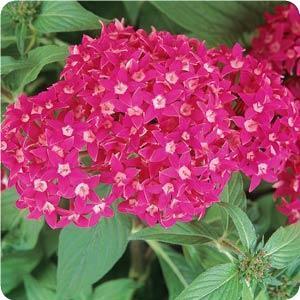 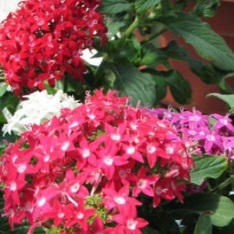 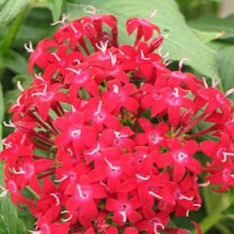 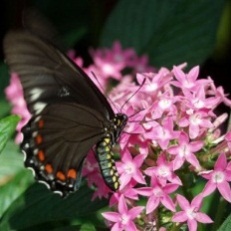 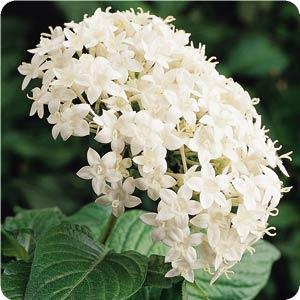 Impatiens (Mix, Punch, White, Red)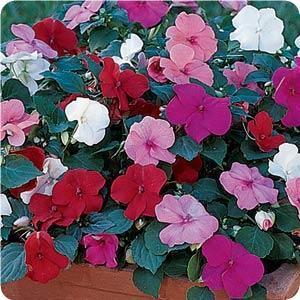 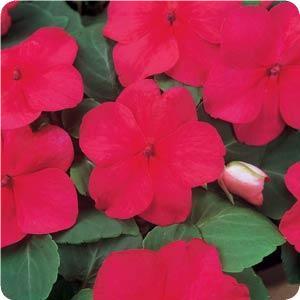 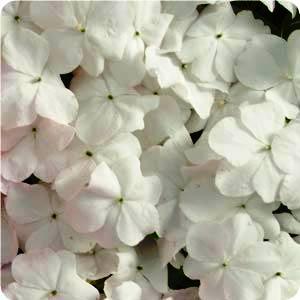 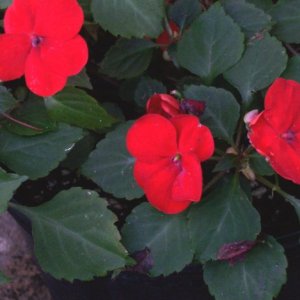 Purslane (Mix)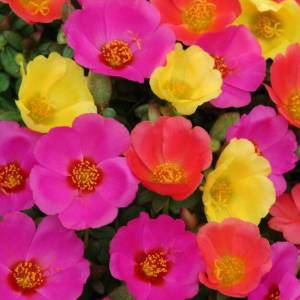 Petunias (White, Midnight, Red, Rose, Salmon, Mix)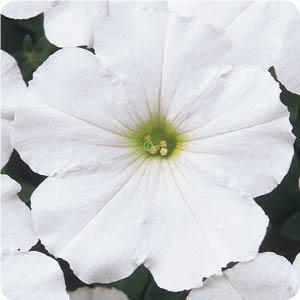 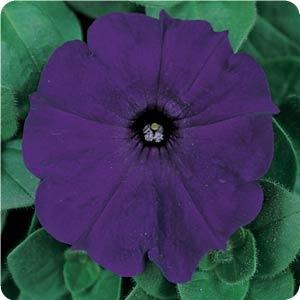 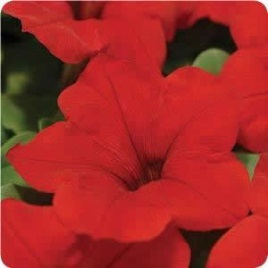 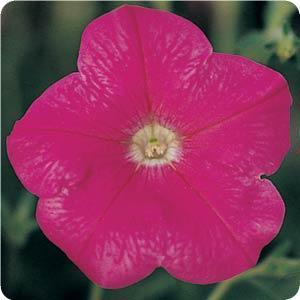 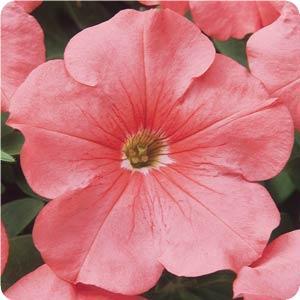 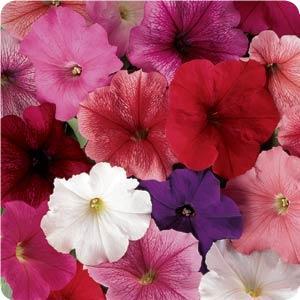 Angelonia (White, Mix, Purple)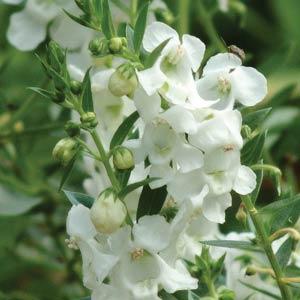 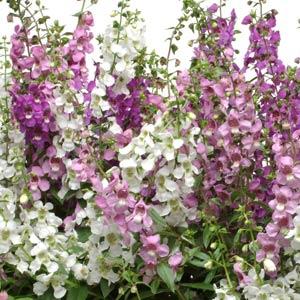 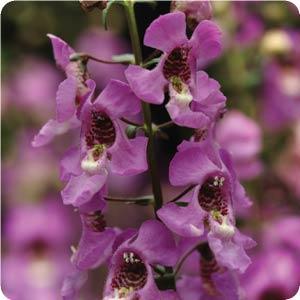 Blue Daze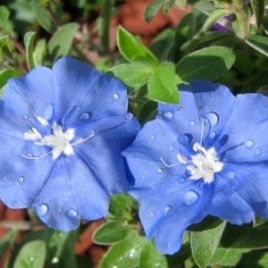 Verbena (Red, Blue, Pink, White)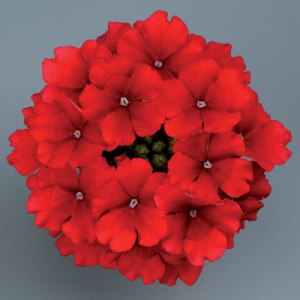 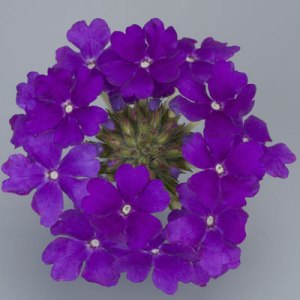 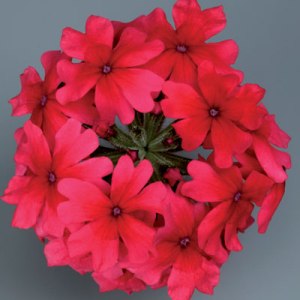 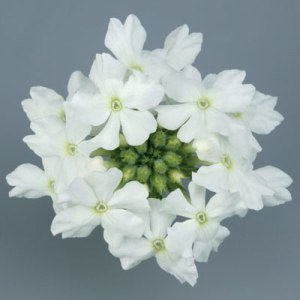 Gomphrena (Purple)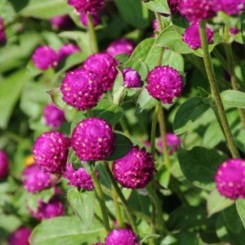 Marigolds Small Bloom (Yellow, Orange, Mix)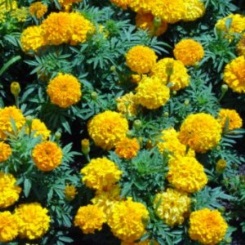 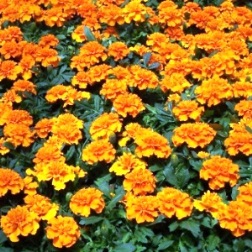 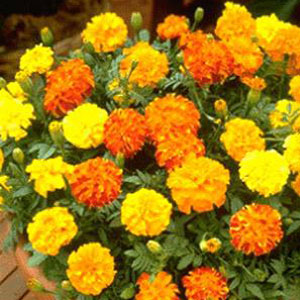 Blue Salvia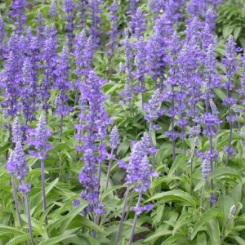 Moss Rose (Mix, Fuchsia)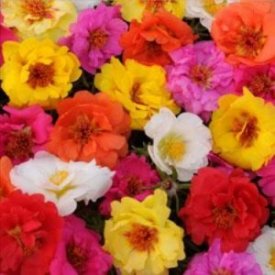 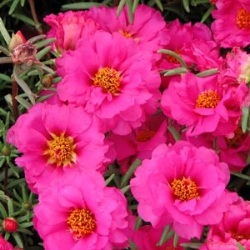 Periwinkles (Mix, Pink, Punch, Red, White)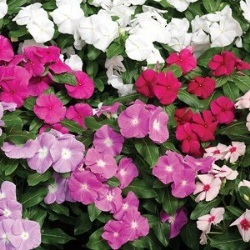 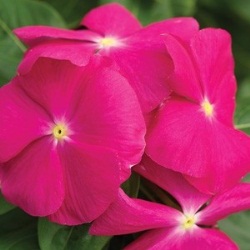 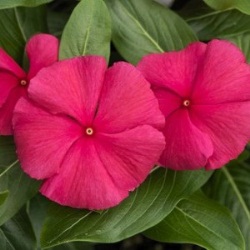 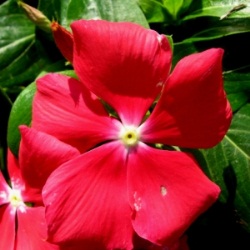 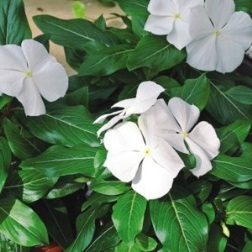 Sweet Potato Vine (Green, Purple)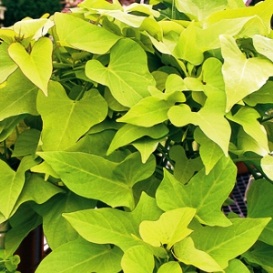 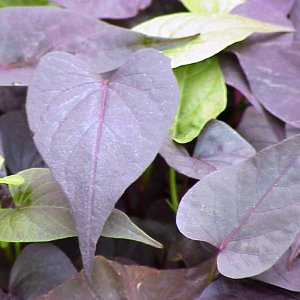 Double Profusion Zinnias (Mix)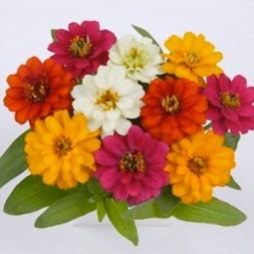 